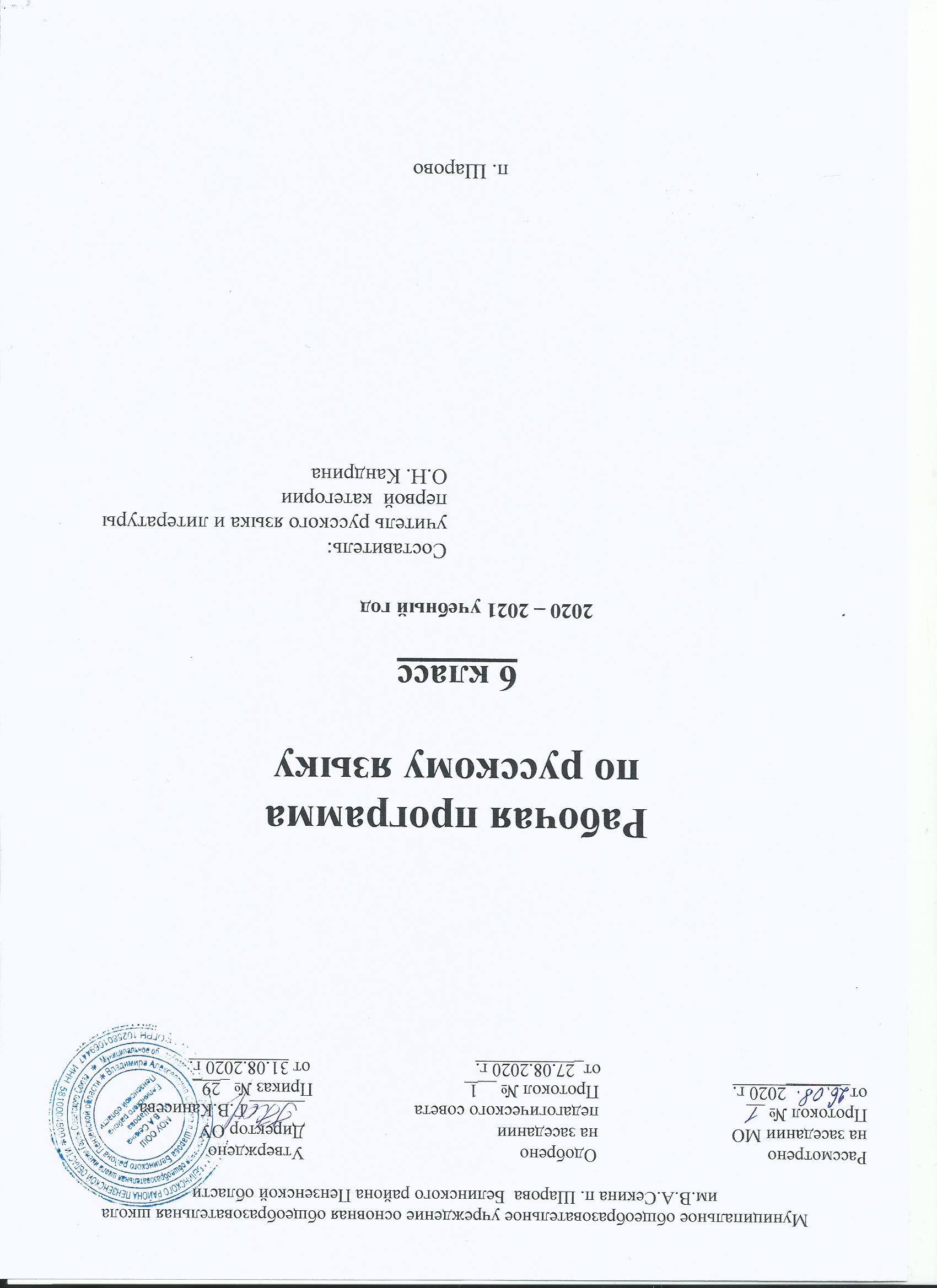 Рабочая программа по информатике6 класс2020-2021 учебный годСоставитель:Учитель информатикиКандрина О.Н.п. ШароваРабочая программа по информатике для 6 класса составлена в соответствии с Федеральным государственным образовательным стандартом основного общего образования на основе Программы общеобразовательных учреждений «Информатика 5-6 классыJI.Jl. Босовой, А.Ю. Босовой, Москва, «БИНОМ. Лаборатория знаний», 2016 годПланируемые результаты освоения учебного предмета, курса Программа направлена на достижение ЛИЧНОСТНЫХ, МЕТАПРЕДМЕТНЫХ и ПРЕДМЕТНЫХ РЕЗУЛЬТАТОВ.Личностные результаты - это сформировавшаяся в образовательном процессе система ценностных отношений учащихся к себе, другим участникам образовательного процесса, самому образовательному процессу, объектам познания, результатам образовательной деятельности. Основными личностными результатами, формируемыми при изучении информатики в основной школе, являются:наличие представлений об информации как важнейшем стратегическом ресурсе развития личности, государства, общества;понимание роли информационных процессов в современном мире;владение первичными навыками анализа и критичной оценки получаемой информации;ответственное отношение к информации с учетом правовых и этических аспектов ее распространения;развитие чувства личной ответственности за качество окружающей информационной среды;способность увязать учебное содержание с собственным жизненным опытом, понять значимость подготовки в области информатики и ИКТ в условиях развития информационного общества;готовность к повышению своего образовательного уровня и продолжению обучения с использованием средств и методов информатики и ИКТ;способность и готовность к общению и сотрудничеству со сверстниками и взрослыми в процессе образовательной, общественно-полезной, учебно-исследовательской, творческой деятельности;способность и готовность к принятию ценностей здорового образа жизни за счет знания основных гигиенических, эргономических и технических условий безопасной эксплуатации средств ИКТ.Метапредметные результаты Метапредметные результаты - освоенные обучающимися на базе одного, нескольких или всех учебных предметов способы деятельности, применимые как в рамках образовательного процесса, так и в других жизненных ситуациях. Основными метапредметными результатами, формируемыми при изучении информатики в основной школе, являются:владение общепредметными понятиями «объект», «система», «модель», «алгоритм», «исполнитель» и др.;владение информационно-логическими умениями:    определять понятия, создавать обобщения, устанавливать аналогии, классифицировать, самостоятельно выбирать основания и критерии для классификации, устанавливать причинно-следственные связи, строить логическое рассуждение, умозаключение (индуктивное, дедуктивное и по аналогии) и делать выводы;владение умениями самостоятельно планировать пути достижения целей; соотносить свои действия с планируемыми результатами, осуществлять контроль своей деятельности, определять способы действий в рамках предложенных условий, корректировать свои действия в соответствии с изменяющейся ситуацией; оценивать правильность выполнения учебной задачи;владение основами самоконтроля, самооценки, принятия решений и осуществления осознанного выбора в учебной и познавательной деятельности;владение основными универсальными умениями информационного характера: постановка и формулирование проблемы; поиск и выделение необходимой информации, применение методов информационного поиска; структурированиеи визуализация информации; выбор наиболее эффективных способов решения задач в зависимости от конкретных условий; самостоятельное создание алгоритмов деятельности при решении проблем творческого и поискового характера;владение информационным моделированием как основным методом приобретения знаний: умение преобразовывать объект из чувственной формы в пространственно-графическую или знаково-символическую модель; умение строить разнообразные информационные структуры для описания объектов; умение «читать» таблицы, графики, диаграммы, схемы и т.д., самостоятельно перекодировать информацию из одной знаковой системы в другую; умение выбирать форму представления информации в зависимости от стоящей задачи, проверять адекватность модели объекту и цели моделирования;ИКТ-компетентность - широкий спектр умений и навыков использования средств информационных и коммуникационных технологий для сбора, хранения, преобразования и передачи различных видов информации, навыки создания личного информационного пространства (обращение с устройствами ИКТ; фиксация изображений и звуков; создание письменных сообщений; создание графических объектов; создание музыкальных и звуковых сообщений; создание, восприятие и использование гипермедиасообщений; коммуникация и социальное взаимодействие; поиск и организация хранения информации; анализ информации).Предметные результатыПредставлять, анализировать и интерпретировать данные;работать с таблицами, схемами, графиками и диаграммами с помощью компьютерныхсредств;владеть основами пространственного воображения;уметь исследовать, распознавать и изображать геометрические фигуры;уметь описывать объекты реальной действительности, т.е.  представлять информацию оних различными способами (в виде чисел, текста, схемы, таблицы);знать правила работы с компьютером и технику безопасности;уметь составлять простые и составные логические выражения;уметь определять истинность простых логических выражений;уметь решать логические задачи в соответствии с уровнем обучения;уметь создавать информационные модели компьютерными средствами;уметь составлять алгоритм решения задачи различными способами: текстовым илиграфическим;иметь представление о процессе управления;уметь приводить примеры управления в повседневной жизни.1)	формирование представлений о математике как о методе познания действительности,
позволяющем описывать и изучать реальные процессы и явления:
осознание роли математики в развитии России и мира;возможность привести примеры из отечественной и всемирной истории математических открытий и их авторов;2)	развитие умений работать с учебным математическим текстом (анализировать, извлекать
необходимую информацию), точно и грамотно выражать свои мысли с применением
математической терминологии и символики, проводить классификации, логические
обоснования, доказательства математических утверждений:оперирование понятиями: множество, элемент множества, подмножество, принадлежность, нахождение пересечения, объединения подмножества в простейших ситуациях; решение сюжетных задач разных типов на все арифметические действия; применение способа поиска решения задачи, в котором рассуждение строится от условия к требованию или от требования к условию;составление   плана   решения   задачи,   выделение   этапов   ее   решения,   интерпретация вычислительных результатов в задаче, исследование полученного решения задачи; нахождение процента от числа, числа по проценту от него, нахождения процентного отношения двух чисел, нахождения процентного снижения или процентного повышения величины; решение логических задач;3)	развитие представлений о числе и числовых системах от натуральных до действительных
чисел; овладение навыками устных, письменных, инструментальных вычислений:
оперирование понятиями: натуральное число, целое число, обыкновенная дробь, десятичная
дробь, смешанное число, рациональное число, иррациональное число;использование свойства чисел и законов арифметических операций с числами при выполнении вычислений;использование признаков делимости на 2, 5, 3, 9, 10 при выполнении вычислений и решении задач;выполнение округления чисел в соответствии с правилами; сравнение чисел;оценивание значения квадратного корня из положительного целого числа;4)	овладение символьным языком алгебры, приемами выполнения тождественных
преобразований выражений, решения уравнений, систем уравнений, неравенств и систем
неравенств; умения моделировать реальные ситуации на языке алгебры, исследовать
построенные модели с использованием аппарата алгебры, интерпретировать полученный
результат:выполнение несложных преобразований для вычисления значений числовых выражений, содержащих степени с натуральным показателем, степени с целым отрицательным показателем;выполнение несложных преобразований целых, дробно рациональных выражений и выражений с квадратными корнями; раскрывать скобки, приводить подобные слагаемые, использовать формулы сокращенного умножения;решение линейных и квадратных уравнений и неравенств, уравнений и неравенств, сводящихся к линейным или квадратным, систем уравнений и неравенств, изображение решений неравенств и их систем на числовой прямой;5)	овладение системой функциональных понятий, развитие умения использовать
функционально-графические представления для решения различных математических задач,
для описания и анализа реальных зависимостей:определение положения точки по ее координатам, координаты точки по ее положению на плоскости;нахождение    по    графику   значений    функции,   области    определения,   множества   значений, нулей    функции,    промежутков    знакопостоянства,    промежутков    возрастания    и    убывания, наибольшего и наименьшего значения функции; построение графика линейной и квадратичной функций;оперирование на базовом уровне понятиями: последовательность, арифметическая прогрессия, геометрическая прогрессия;использование свойств линейной и квадратичной функций и их графиков при решении задач из других учебных предметов;6)	овладение геометрическим языком; развитие умения использовать его для описания
предметов	окружающего	мира;	развитие	пространственных	представлений,
изобразительных умений, навыков геометрических построений:оперирование понятиями: фигура, точка, отрезок, прямая, луч, ломаная, угол, многоугольник, треугольник и четырехугольник, прямоугольник и квадрат, окружность и круг, прямоугольный параллелепипед, куб, шар; изображение изучаемых фигур от руки и с помощью линейки и циркуля;выполнение измерения длин, расстояний, величин углов с помощью инструментов для измерений длин и углов;7)	формирование систематических знаний о плоских фигурах и их свойствах, представлений
о простейших пространственных телах; развитие умений моделирования реальных ситуаций
на языке геометрии, исследования построенной модели с использованием геометрических
понятий и теорем, аппарата алгебры, решения геометрических и практических задач:
оперирование на базовом уровне понятиями: равенство фигур, параллельность и
перпендикулярность прямых, углы между прямыми, перпендикуляр, наклонная, проекция;
проведение доказательств в геометрии;оперирование на базовом уровне понятиями: вектор, сумма векторов, произведение вектора на число, координаты на плоскости;решение задач на нахождение геометрических величин (длина и расстояние, величина угла, площадь) по образцам или алгоритмам;8)	овладение простейшими способами представления и анализа статистических данных;
формирование представлений о статистических закономерностях в реальном мире и о
различных способах их изучения, о простейших вероятностных моделях; развитие умений
извлекать информацию, представленную в таблицах, на диаграммах, графиках, описывать и
анализировать массивы числовых данных с помощью подходящих статистических
характеристик, использовать понимание вероятностных свойств окружающих явлений при
принятии решений: формирование   представления   о   статистических   характеристиках,   вероятности   случайного события;решение простейших комбинаторных задач;определение основных статистических характеристик числовых наборов;оценивание и вычисление вероятности события в простейших случаях;наличие представления о роли практически достоверных и маловероятных событий, о ролизакона больших чисел в массовых явлениях;умение     сравнивать     основные     статистические     характеристики,     полученные     в     процессе решения прикладной задачи, изучения реального явления;9) развитие  умений применять изученные понятия, результаты, методы для решения задачпрактического      характера      и      задач      из      смежных      дисциплин      с      использованием      при необходимости   справочных   материалов,   компьютера,   пользоваться   оценкой   и   прикидкой при практических расчетах:распознавание верных и неверных высказываний;оценивание результатов вычислений при решении практических задач;выполнение сравнения чисел в реальных ситуациях;использование   числовых   выражений   при   решении   практических   задач   и   задач   из   других учебных предметов;решение практических задач с применением простейших свойств фигур;выполнение  простейших  построений  и  измерений  на  местности,  необходимых  в  реальнойжизни;формирование навыков и умений безопасного и целесообразного поведения при работе с компьютерными программами и в Интернете, умения соблюдать нормы информационной этики и права;2) Содержание учебного предмета, курса Раздел 1. Информация вокруг нас -9Информация и информатика. Как человек получает информацию. Виды информации по способу получения. Хранение информации. Память человека и память человечества. Носители информации. Передача информации. Источник, канал, приѐмник. Примеры передачи информации. Электронная почта. Код, кодирование информации. Способы кодирования информации. Метод координат. Формы представления информации. Текст как форма представления информации. Табличная форма представления информации. Наглядные формы представления информации.Обработка информации. Разнообразие задач обработки информации. Изменение формы
представления информации. Систематизация информации. Поиск информации. Получение
новой информации. Преобразование информации по заданным правилам. Черные ящики.
Преобразование информации путем рассуждений. Разработка плана действий и его запись.
Задачи на переливания. Задачи на переправы.Информация и знания. Чувственное познание окружающего мира. Абстрактное мышление. Понятие как форма мышления.Раздел   2. Информационные технологии -3Компьютер – универсальная машина для работы с информацией. Техника безопасности и организация рабочего места. Основные устройства компьютера, в том числе устройства для ввода   информации (текста, звука, изображения) в компьютер.Компьютерные объекты. Программы и документы. Файлы и папки. Основные правила
именования файлов. Элементы пользовательского интерфейса: рабочий стол; панель задач.
Мышь, указатель мыши, действия с мышью. Управление компьютером с помощью мыши.
Компьютерные     меню.     Главное     меню. Запуск     программ.     Окно     программы и     его компоненты. Диалоговые окна. Основные элементы управления, имеющиеся в диалоговых окнах. Ввод информации в память компьютера. Клавиатура. Группы клавиш. Основная позиция пальцев на клавиатуре. Текстовый редактор. Правила ввода текста. Слово,
предложение, абзац. Приѐмы редактирования (вставка, удаление и замена символов).
Фрагмент. Перемещение и удаление фрагментов. Буфер обмена. Копирование фрагментов.
Проверка правописания, расстановка переносов. Форматирование символов (шрифт, размер,
начертание, цвет). Форматирование абзацев (выравнивание, отступ первой строки,
междустрочный интервал и др.). Создание и форматирование списков. Вставка в документ
таблицы, ее форматирование и заполнение данными. Компьютерная графика. Простейший
графический    редактор. Инструменты    графического    редактора.    Инструменты    создания простейших графических объектов. Исправление ошибок и внесение изменений. Работа с фрагментами:       удаление,       перемещение,       копирование. Преобразование       фрагментов. Устройства ввода графической информации. Мультимедийная презентация. Описание последовательно развивающихся событий (сюжет). Анимация. Возможности настройки анимации в редакторе презентаций. Создание эффекта движения с помощью смены последовательности рисунков.Раздел   3. Информационное моделирование -10Объекты и их имена. Признаки объектов: свойства, действия, поведение, состояния. Отношения объектов. Разновидности объектов и их классификация. Состав объектов. Системы объектов. Модели объектов и их назначение. Информационные модели. Словесные информационные модели. Простейшие математические модели.Табличные информационные модели. Структура и правила оформления таблицы. Простые таблицы. Табличное решение логических задач. Вычислительные таблицы. Графики и диаграммы. Наглядное представление о соотношении величин. Визуализация многорядных данных. Многообразие схем. Информационные модели на графах. Деревья.Раздел   4. Алгоритмика -10Понятие исполнителя. Неформальные и формальные исполнители. Учебные исполнители
(Черепаха, Кузнечик, Водолей и др.) как примеры формальных исполнителей. Их
назначение, среда, режим работы, система команд. Управление исполнителями с помощью
команд     и     их     последовательностей.     Что     такое     алгоритм.	Различные     формы     записиалгоритмов (нумерованный список, таблица, блок-схема). Примеры линейных алгоритмов, алгоритмов с ветвлениями и повторениями (в повседневной жизни, в литературных произведениях, на уроках математики и т.д.).Составление алгоритмов (линейных, с ветвлениями и циклами) для управления исполнителями Чертѐжник, Водолей и др. Компьютерный практикумПрактическая работа №1 «Работаем с основными объектами операционной системы»Практическая работа №2 «Работаем с объектами файловой системы»Практическая работа №4 «Повторяем возможности текстового процессора – инструментасоздания текстовых объектов»Практическая работа №5 «Знакомимся с графическими возможностями текстовогопроцессора»Практическая работа №6 «Создаем компьютерные документы»Практическая работа №7 «Конструируем и исследуем графические объекты»Практическая работа №8 «Создаѐм графические модели»Практическая работа №9 «Создаѐм словесные модели»Практическая	работа №10	«Создаѐм	многоуровневые списки»Практическая	работа №11	«Создаем	табличные модели»Практическая	работа №12	«Создаем	вычислительные таблицы в текстовом процессоре»Практическая	работа №14	«Создаѐм	информационные модели – схемы, графы, деревья»Практическая	работа №15	«Создаем	линейную презентацию»Практическая	работа №16	«Создаем	презентацию с гиперссылками» 3) Тематическое планирование с указанием количества часов, отводимых на освоение каждой темы.3) Календарно-тематическое планирование с указанием количества часов, отводимых на освоение каждой темы.Перечень учебно-методического и программного обеспечения по информатике и ИКТдля 6 классаБосова  Л.Л.  Информатика:  Учебник  для  6  класса.  –  М.:  БИНОМ.  Лаборатория  знаний, 2015.Босова   Л.Л.   Информатика:   рабочая   тетрадь   для   6   класса.   –   М.:   БИНОМ.   Лаборатория знаний, 2015Босова Л.Л., Босова  А.Ю. Уроки информатики  в 5–7 классах: методическое пособие.  – М.: БИНОМ. Лаборатория знаний, 2014.Оборудование и приборыОперационная система   WindowsПакет офисных приложений Office или OpenOffice3.	Л.Л.   Босова   Л.Л.,   Босова   А.Ю.   Комплект   плакатов   для   5-6   классов.   –   М.:   БИНОМ.
Лаборатория знаний, 2006.Босова    Л.Л.    Набор    цифровых    образовательных    ресурсов    «Информатика    5-7».    –    М.: БИНОМ. Лаборатория знаний, 2014.Ресурсы       Единой       коллекции       цифровых       образовательных       ресурсов       (http://school-collection.edu.ru/).Материалы	авторской	мастерской	Босовой	Л.Л. (http://metodist.lbz.ru/authors/informatika/3/).Список дополнительной литературы для учащихся:1.	С. Симонович, Г. Евсеев, А. Алексеев. Общая информатика. 5-9. Москва, «АСТ –ПРЕСС», 2010.2.       С. Симонович, Г. Евсеев, А. Алексеев. Практическая информатика. 5-9. Москва, «АСТ – ПРЕСС», 2010.Для учителя:И.И.Баврин, Е.А.Фрибус. Занимательные задачи по математике. Москва, «Владос», 2003.Оценка качества по информатике. Москва, «Дрофа» 201.М.М.Поташник, М.В.Левит. Как подготовить и провести открытый урок. Современная технология. Москва, «Педагогическое общество России», 2014Редактор презентаций Power Point. Житкова О.А., Кудрявцева Е.К. Тетрадь 2 Москва, «Интеллект-центр», 2009.Тематический контроль по информатике. Графический редактор Paint.6.     Н. Самылкина. Построение тестовых заданий по информатике.Методическое пособие. Москва, «Бином», лаборатория знаний, 2009.№Количество часовОсновное содержание по темамИнформатика вокруг нас – 5 часовИнформатика вокруг нас – 5 часовИнформатика вокруг нас – 5 часов11Цели   изучения   курса   информатики.   Техника   безопасности   и организация рабочего места. Объекты окружающего мира22Объекты операционной системы.Практическая   работа   №1   «Работаем   с   основными   объектамиоперационной системы»33Файлы и папки. Размер файла.Практическая    работа    №2    «Работаем    с    объектами    файловойсистемы»44Разнообразие отношений объектов и их множеств. Отношения между множествами.Практическая            работа            №3            «Повторяем            возможности графического   редактора   –   инструмента   создания   графических объектов» (задания 1–3)55Отношение «входит в состав».Практическая            работа            №3            «Повторяем            возможности графического   редактора   –   инструмента   создания   графических объектов» (задания 5–6)Информационные технологии – 7 часовИнформационные технологии – 7 часовИнформационные технологии – 7 часов61Классификация компьютерных объектов.Практическая  работа  №4  «Повторяем  возможности  текстовогопроцессора – инструмента создания текстовых объектов»72Системы объектов. Состав и структура системыПрактическая       работа       №5       «Знакомимся       с       графическимивозможностями текстового процессора» (задания 1–3)83Система и окружающая среда. Система как черный ящик. Практическая       работа       №5       «Знакомимся       с       графическими возможностями текстового процессора» (задания 4–5)94Персональный компьютер как система.Практическая       работа       №5       «Знакомимся       с       графическимивозможностями текстового процессора» (задание 6)105Способы познания окружающего мира.Практическая работа №6 «Создаем компьютерные документы»116Понятие как форма мышления. Как образуются понятия. Практическая        работа        №7        «Конструируем        и        исследуем графические объекты» (задание 1)127Определение понятия.Практическая        работа        №7        «Конструируем        и        исследуемграфические объекты» (задания 2, 3)Информационное моделирование – 10 часовИнформационное моделирование – 10 часовИнформационное моделирование – 10 часов131Информационное моделирование как метод познания. Практическая работа №8 «Создаѐм графические модели»142Знаковые      информационные      модели.      Словесные      (научные,художественные) описания.Практическая работа №9 «Создаѐм словесные модели»153Математические модели. Многоуровневые списки. Практическая работа №10 «Создаѐм многоуровневые списки»164Табличные     информационные     модели.     Правила     оформлениятаблиц.Практическая работа №11 «Создаем табличные модели»175Решение  логических  задач  с  помощью  нескольких  таблиц. 186Вычислительные таблицы.Практическая работа №12 «Создаем вычислительные таблицы втекстовом процессоре»197Графики    и    диаграммы.    Наглядное    представление    процессов изменения величин и их соотношений.Практическая работа №12 «Создаѐм информационные модели – диаграммы и графики» (задания 1–4)208Создание   информационных   моделей   –   диаграмм.   Выполнение мини-проекта «Диаграммы вокруг нас»219Многообразие схем и сферы их применения.Практическая работа №14 «Создаѐм информационные модели –схемы, графы, деревья» (задания 1, 2, 3)2210Информационные модели на графах.Использование графов при решении задач.Практическая работа №14 «Создаѐм информационные модели –схемы, графы, деревья» (задания 4 и 6)Алгоритмика – 12 часовАлгоритмика – 12 часовАлгоритмика – 12 часов231Что такое алгоритм.Работа в среде виртуальной лаборатории «Переправы»242Исполнители вокруг нас.Работа в среде исполнителя Кузнечик253Формы записи алгоритмов.Работа в среде исполнителя Водолей264Линейные алгоритмы.Практическая работа №15 «Создаем линейную презентацию»275Алгоритмы с ветвлениями.Практическая  работа №16  «Создаем презентацию  с гиперссылками»286Алгоритмы с повторениями.Практическая   работа  №16 «Создаем циклическую презентацию»297Исполнитель       Чертежник.       Пример        алгоритма       управления чертежником.Работа в среде исполнителя Чертѐжник308Использование вспомогательных алгоритмов. Работа в среде исполнителя Чертёжник319Алгоритмы с повторениями для исполнителя Чертёжник. Работа в среде исполнителя Чертёжник3210Обобщение  и  систематизации изученного по  теме «Алгоритмика»3311Обобщение  и  систематизации изученного по  теме «Алгоритмика»3412Итоговое тестирование№Количество часовДатаОсновное содержание по темамИнформатика вокруг нас – 5 часов11Цели   изучения   курса   информатики.   Техника   безопасности   и организация рабочего места. Объекты окружающего мира22Объекты операционной системы.Практическая   работа   №1   «Работаем   с   основными   объектамиоперационной системы»33Файлы и папки. Размер файла.Практическая    работа    №2    «Работаем    с    объектами    файловойсистемы»44Разнообразие отношений объектов и их множеств. Отношения между множествами.Практическая            работа            №3            «Повторяем            возможности графического   редактора   –   инструмента   создания   графических объектов» (задания 1–3)55Отношение «входит в состав».Практическая            работа            №3            «Повторяем            возможности графического   редактора   –   инструмента   создания   графических объектов» (задания 5–6)Информационные технологии – 7 часов61Классификация компьютерных объектов.Практическая  работа  №4  «Повторяем  возможности  текстовогопроцессора – инструмента создания текстовых объектов»72Системы объектов. Состав и структура системыПрактическая       работа       №5       «Знакомимся       с       графическимивозможностями текстового процессора» (задания 1–3)83Система и окружающая среда. Система как черный ящик. Практическая       работа       №5       «Знакомимся       с       графическими возможностями текстового процессора» (задания 4–5)94Персональный компьютер как система.Практическая       работа       №5       «Знакомимся       с       графическимивозможностями текстового процессора» (задание 6)105Способы познания окружающего мира.Практическая работа №6 «Создаем компьютерные документы»116Понятие как форма мышления. Как образуются понятия. Практическая        работа        №7        «Конструируем        и        исследуем графические объекты» (задание 1)127Определение понятия.Практическая        работа        №7        «Конструируем        и        исследуемграфические объекты» (задания 2, 3)Информационное моделирование – 10 часов131Информационное моделирование как метод познания. Практическая работа №8 «Создаѐм графические модели»142Знаковые      информационные      модели.      Словесные      (научные,художественные) описания.Практическая работа №9 «Создаѐм словесные модели»153Математические модели. Многоуровневые списки. Практическая работа №10 «Создаѐм многоуровневые списки»164Табличные     информационные     модели.     Правила     оформлениятаблиц.Практическая работа №11 «Создаем табличные модели»175Решение  логических  задач  с  помощью  нескольких  таблиц. 186Вычислительные таблицы.Практическая работа №12 «Создаем вычислительные таблицы втекстовом процессоре»197Графики    и    диаграммы.    Наглядное    представление    процессов изменения величин и их соотношений.Практическая работа №12 «Создаѐм информационные модели – диаграммы и графики» (задания 1–4)208Создание   информационных   моделей   –   диаграмм.   Выполнение мини-проекта «Диаграммы вокруг нас»219Многообразие схем и сферы их применения.Практическая работа №14 «Создаѐм информационные модели –схемы, графы, деревья» (задания 1, 2, 3)2210Информационные модели на графах.Использование графов при решении задач.Практическая работа №14 «Создаѐм информационные модели –схемы, графы, деревья» (задания 4 и 6)Алгоритмика – 12 часов231Что такое алгоритм.Работа в среде виртуальной лаборатории «Переправы»242Исполнители вокруг нас.Работа в среде исполнителя Кузнечик253Формы записи алгоритмов.Работа в среде исполнителя Водолей264Линейные алгоритмы.Практическая работа №15 «Создаем линейную презентацию»275Алгоритмы с ветвлениями.Практическая  работа №16  «Создаем презентацию  с гиперссылками»286Алгоритмы с повторениями.Практическая   работа  №16 «Создаем циклическую презентацию»297Исполнитель       Чертежник.       Пример        алгоритма       управления чертежником.Работа в среде исполнителя Чертѐжник308Использование вспомогательных алгоритмов. Работа в среде исполнителя Чертёжник319Алгоритмы с повторениями для исполнителя Чертёжник. Работа в среде исполнителя Чертёжник3210Обобщение  и  систематизации изученного по  теме «Алгоритмика»3311Обобщение  и  систематизации изученного по  теме «Алгоритмика»3412Итоговое тестирование